Объявление
 о проведении закупа способом запроса ценовых предложений №13   г. Алматы                                                                                                                                                                                                            «16» августа 2021 гГКП «Детская городская клиническая инфекционная больница» на праве хозяйственного ведения УЗ г. Алматы расположенное по адресу, г. Алматы, ул. Байзакова, 299А, объявляет о проведения закупа медицинского изделия способом запроса ценовых предложений в соответствии Главы 9 постановлением Правительства Республики Казахстан от 04 июня 2021 года № 375 «Об утверждении Правил организации и проведения закупа лекарственных средств, медицинских изделий и специализированных лечебных продуктов в рамках гарантированного объема бесплатной медицинской помощи и (или) в системе обязательного социального медицинского страхования, фармацевтических услуг» (далее – Правила) на сумму: 5 465 000,00 (пять миллионов четыреста шестьдесят пять тысяч) тенге 00 тиын.Перечень закупаемых товаров:Условия поставки:Поставка на условиях ИНКОТЕРМС 2020 в течении 15 календарных дней с момента получения заявки от заказчика  (город Алматы, улица Байзакова 299А) включая все затраты потенциального поставщика на транспортировку, страхование, уплату таможенных пошлин, НДС и других налогов, платежей и сборов, и другие расходы, Представление потенциальным поставщиком ценового предложения является формой выражения его согласия осуществить поставку товара с соблюдением условий запроса и типового договора закупа, оплата производится по мере поступления бюджетных средств.2) место представления (приема) документов и окончательный срок подачи ценовых предложений;ГКП на ПХВ «Детская городская клиническая инфекционная больница» УЗ города Алматы, улица Байзакова 299А, второй этаж, отдел государственных закупок, окончательный срок представления подачи ценовых предложений до 10:00 (времени Нур-Султан) «23» августа 2021 года.3) дата, время и место вскрытия конвертов с ценовыми предложениями - 11:00 (времени Нур-Султан) «23» августа 2021 года, ГКП на ПХВ «Детская городская клиническая инфекционная больница» УЗ города Алматы, улица Байзакова 299А, второй этаж, отдел государственных закупок.4) Квалификационные требования, предъявляемые к потенциальному поставщику должны соответствовать Главе 3 Правил.5) Требования к лекарственным средствам и медицинским изделиям, приобретаемым в рамках оказания гарантированного объема бесплатной медицинской помощи и (или) медицинской помощи в системе обязательного социального медицинского страхования должны соответствовать Главе 4 Правил. Каждый потенциальный поставщик до истечения окончательного срока представления ценовых предложений представляет только одно ценовое предложение в запечатанном виде. Представление потенциальным поставщиком ценового предложения является формой выражения его согласия осуществить поставку товара с соблюдением условий запроса и типового договора закупа, оплата производится по мере поступления бюджетных средств.Приложение 12к приказу Министраздравоохранения исоциального развитияРеспублики Казахстанот «18» января 2017 года №20ФормаЦеновое предложение потенциального поставщика(наименование потенциального поставщика) (заполняется отдельно на каждый лот)Лот № _____________ Печать (при наличии) _______________________________________Подпись             должность, фамилия, имя, отчество (при его наличии)Примечание: потенциальный поставщик может не указывать составляющие общей цены, при этом указанная в данной строке цена рассматривается как цена, определенная с учетом всех затрат потенциального поставщика.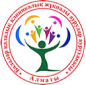 Утверждаю Главный врач ГКП на ПХВ «Детская городская клиническая инфекционная больница» УЗ г. Алматы _______________________ Сералин Е.Б. № лотаНаименованиеТехническая характеристика (комплектация) закупаемых товаров Ед. измКол-воЦенаСумма1Анестезиологическая лицевая маска (размер 3)Маска дыхательная однократного применения размером №3. Изготовленный из поливинилхлорида  92±2 х 73±2 мм: с мягкой раздувной манжетой, обеспечивающей атравматичное, герметичное прилегание маски к лицу пациента при минимальном усилии. Должен иметь ниппельный клапан для раздувания манжеты со стороны подбородка пациента располагается ниппельный клапан для её подкачки.  Для осуществления визуального контроля состояния слизистых и кожных покровов, а также следить за общим состоянием пациента требуется прозрачный материал маски. Должен иметь стандартные коннекторы для соединения с компонентами дыхательных контуров и легкоснимаемое кольцо для фиксирующего устройства, маркированное цветом в зависимости от размера маски.   Универсальные коннекторы 22M и 15F для герметичного присоединения к источнику кислорода, стерильные изделия должны быть упакованы в индивидуальную стерильную упаковку. Защита от влаги при хранении. Не содержит латекс. Апирогенно, нетоксично, не содержит фталатов. Срок годности (стерильности) – не менее 4 года со дня поставки.штука100900,0090 000,002Анестезиологическая лицевая маска (размер 4)Маска дыхательная однократного применения размером №4. Изготовленный из поливинилхлорида  92±2 х 73±2 мм: с мягкой раздувной манжетой, обеспечивающей атравматичное, герметичное прилегание маски к лицу пациента при минимальном усилии. Должен иметь ниппельный клапан для раздувания манжеты со стороны подбородка пациента располагается ниппельный клапан для её подкачки.  Для осуществления визуального контроля состояния слизистых и кожных покровов, а также следить за общим состоянием пациента требуется прозрачный материал маски. Должен иметь стандартные коннекторы для соединения с компонентами дыхательных контуров и легкоснимаемое кольцо для фиксирующего устройства, маркированное цветом в зависимости от размера маски.  Универсальные коннекторы 22M и 15F для герметичного присоединения к источнику кислорода, стерильные изделия должны быть упакованы в индивидуальную стерильную упаковку. Защита от влаги при хранении. Не содержит латекс. Апирогенно, нетоксично, не содержит фталатов. Срок годности (стерильности) – не менее 4 года со дня поставки.штука100900,0090 000,003Маска для неинвазивной вентиляции легкихМаска для неинвазивной вентиляции многоразовая, (размеры S. L. M. по зявке Заказчика). Полнолицевые маски  для неинвазивной вентиляции должны закрывать нос и рот пациента с мягкой гелевой манжетой. Для использования с двухшланговой дыхательной системой. Тип - не вентилируюмая (с клапаном безопасности предотвращающим повторное вдыхание в случае неадекватной вентиляции). Материал маски - прозрачный пластик. Материал манжеты - медицинский силиконовый гель. Должен иметь комфортное прилегание за счет двойных стенок манжеты. Вместе с головным фиксатором. Должен обеспечивать полный комфорт и полное прилегание, эргономичная манжета маски должен обеспечивать герметичное прилегание, минимизировать давление и не вызывать раздражения кожного покрова. В комплекте 4 фиксатор держатель, налобный регулятор. Точная регулировка прилегания налобным регулятором. Не менее 2 уровней регулировки высоты. Коннектор для дыхательного контура не вентилируюмая – 2шт ID22/22mm—ID15/22mm, Линия для измерения окружности лица, с меткой в см. Поворот коннектора присоединения контура на 360 градусов, с обратным клапаном выдаха – наличие – 2шт. Крепится с помощью ремешков. Маска типа ЭКО – не содержит ПВХ – экологична при производстве и утилизации.штука6036000,002 160 000,004Дыхательный контур для ИВЛ (для взрослых)Контур дыхательный – стерильный антимикробный, со цветоиндикацией для соединения аппаратов НДА и ИВЛ с пациентом, с резервным мешком 3л, для  взрослых, диаметром 22мм, стерильные две линии длиной по 200 мм Y портами для мониторинга давления и температуры,  коннектор с портами с тремя отдельно колпачками красного цвета на линии вдоха и выдоха 22М-22М/15F - длина – 8 см,  угловой коннектор с луер портом белого цвета длина- 4 см, 22F/22F коннекторы на линии вдоха и выдоха, дополнительно 3-я линия длиной 940 мм, с коннекторами. Коннекторы прямые, белого цвета, размер 22F/22F, Каждая упаковка снабжена пятью держателями - клипса-фиксатора контура,                                                                              В комплекте: - Трубка гофрированная (линия вдоха стерильная). Длина – 1,8 м., диаметр трубки - 22 мм. Материал: Пластик 2 шт- Коннектор угловой Луер. Диаметр 15/22 мм. Материал: PSU 1шт- Y-коннектор. Диаметр 22М-22М/15F мм. Материал: PSU. 1 шт- Коннектор. Диаметр 22М-22М/15F мм. Материал: PSU.- Коннектор. Диаметр 22 мм. Материал: PSU. 1шт- Заглушка – ПП -3шт- Тест-крышка – ПЭ - 2шт- Трубка гофрированная (линия вдоха). антимикробная с цветоиндикацией  Длина – 940 мм, диаметр трубки - 22М-22М/15F. - Материал: Пластик. 1шт                                                                                        - Клипса-фиксатор контура 3шт.- Синий разъем 5см - 6шт- Дыхательный мешок  3л -1шт Материал: полиэтилен, без латекса. Область применения: Предназначен для проведения кислорода или кислородно-воздушной смеси пациентам находящимся на искусственной вентиляции легкихУпаковка: Индивидуальная стерильная;  Срок годности (стерильности) – не менее 4 года со дня поставки.комплект1306900,00897 000,005Дыхательный контур для ИВЛ (для детей)Контур дыхательный – стерильный антимикробный, со цветоиндикацией для соединения аппаратов НДА и ИВЛ с пациентом, с резервным мешком 1л, для  детей, диаметром 15мм, стерильные две линии длиной по 200 мм Y портами для мониторинга давления и температуры,  коннектор с портами с тремя отдельно колпачками красного цвета на линии вдоха и выдоха 22М-22М/15F - длина – 8 см,  угловой коннектор с луер портом белого цвета длина- 4 см, 22F/22F коннекторы на линии вдоха и выдоха, дополнительно 3-я линия длиной 940 мм, с коннекторами. Коннекторы прямые, белого цвета, размер 22F/22F, Каждая упаковка снабжена пятью держателями - клипса-фиксатора контура,                                                                              В комплекте: - Трубка гофрированная (линия вдоха стерильная). Длина – 1,8 м., диаметр трубки - 15 мм. материал: пластик 2 шт- Коннектор угловой Луер. Диаметр 15/22 мм. Материал: PSU 1шт- Y-коннектор. Диаметр 22М-22М/15F мм. Материал: PSU. 1 шт- Коннектор. Диаметр 22М-22М/15F мм. Материал: PSU.- Коннектор. Диаметр 22 мм. Материал: PSU. 1шт- Заглушка – ПП -3шт- Тест-крышка – ПЭ - 2шт- Трубка гофрированная (линия вдоха), антимикробная с цветоиндикацией, длина – 940 мм, диаметр трубки - 22М-22М/15F.  материал: пластик. 1шт - Клипса-фиксатор контура 3шт.- Синий разъем 5см - 6шт- Дыхательный мешок  1л -1шт                                                               Материал: полиэтилен, без латекса. Область применения: Предназначен для проведения кислорода или кислородно-воздушной смеси пациентам находящимся на искусственной вентиляции легкихУпаковка: Индивидуальная стерильная;Срок годности (стерильности) – не менее 4 года со дня поставки.комплект1305600,00728 000,006Система для вливания в малые вены с иглой-бабочкойСтерильные, апирогенные, нетоксичныеДлина трубки: 300 мм;Расмер игл – бабочек: 22G (0,7 х 19мм)штука500060,00300 000,007Система для вливания в малые вены с иглой-бабочкойСтерильные, апирогенные, нетоксичныеДлина трубки: 300 мм;Расмер игл – бабочек: 23G (0,6 х 19мм)штука500060,00300 000,008Удлинитель дыхательного контураСоединитель гибкий угловой, растяжимая, длина 20 см. штука1000900,00900 000,00Итого:Итого:5 465 000,00№ п/пСодержание1Описание медицинского изделия2Страна происхождения3Завод-изготовитель4Единица измерения5Цена ___ за единицу в ___ на условиях DDP ИНКОТЕРМС 2020 (пункт назначения)6Количество7Общая цена, в _______ на условиях DDP ИНКОТЕРМС 2020, пункт назначения, включая все расходы потенциального поставщика на транспортировку, страхование, уплату таможенных пошлин, НДС и других налогов, платежей и сборов, другие расходы